1.	Administrative Information2.	Category of Invasiveness (check):  A	 B	C	D	E3.	Please provide a brief description of the project and a progress report for the past year.4.	Please provide a brief report on the adequacy of the endpoints for the protocol.5a.	Animal Data: List species and numbers of animals used in the preceding year, including any by-catch or unintentional use in wildlife studies:5b. By-catch or unintentional use details: 5c. Fate of animals and carcasses.  6a.	Projected Animal Numbers Needed: List species and numbers of animals requested to be used in the coming year:6b.	Provide justification for the requested numbers to be used in the coming year:7.	Check One:	This renewal maintains ALL aspects of the original protocol.  No changes are needed.Sign the "Declaration" (item 5) and return to the Committee chair c/o IACC Coordinator, Trinity Western University, Neufeld Science Centre.  Email: Kehler@twu.ca. Tel: (604) 888-7511 ext 3249.	This renewal contains modifications to the original protocol.Complete sections 9-10 and return to the Committee chair c/o IACC Coordinator, Trinity Western University, Neufeld Science Centre. Email: Kehler@twu.ca. Tel: (604) 888-7511 ext 3249.	Due to curriculum changes, this protocol will no longer be required. Sign the "Declaration" (item 8) and return to the Committee chair c/o IACC Coordinator, Trinity Western University, Neufeld Science Centre.  Email: Kehler@twu.ca. Tel: (604) 888-7511 ext 3249..8.	Declaration: I, the undersigned, assure that all animals used in this proposal will be cared for in accordance with the guidelines and policies recommended by the Canadian Council on Animal Care and Trinity Western University.Signature of Principal Instructor/Investigator:  	Print name:  	Date (M/d/yyyy):  	Animal Care Committee Signatures:ACC ChairSignature: 		Date: 	ACC VeterinarianSignature: 		Date: 	Community MemberSignature: 		Date: 	COMPLETE AND RETURN SECTIONS 9-10 ONLY IF THERE HAVE BEEN CHANGES TO THE PROTOCOL.9.	Please specify changes and provide reasons for changes in parts a-f (where applicable).Provide justification for all changes where indicated.10. Signatures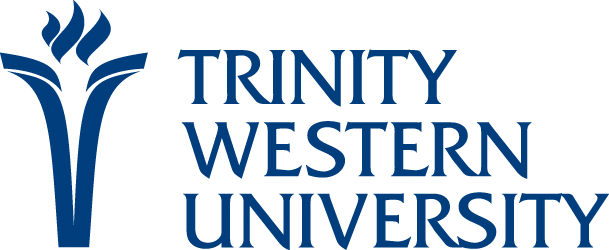 Institutional Animal Care CommitteeAnimal Use Protocol Annual Renewal FormThis form must be submitted every 12 months for three consecutive years after initial Animal Use Protocol approval to maintain your approved status with the Animal Care Committee. The ACC requires the submission of a new protocol on the fourth year for ongoing projects.Please submit the completed, signed application, containing all attachments, and an electronic copy to the IACC Coordinator, Neufeld Science Centre, 7600 Glover Rd, Langley, BC, V2Y 1Y1.Email: Kehler@twu.ca	Tel: (604) 888-7511 ext  3249Date (M/d/yyyy):      For Administrative Use OnlyFor Administrative Use OnlyThis form must be submitted every 12 months for three consecutive years after initial Animal Use Protocol approval to maintain your approved status with the Animal Care Committee. The ACC requires the submission of a new protocol on the fourth year for ongoing projects.Please submit the completed, signed application, containing all attachments, and an electronic copy to the IACC Coordinator, Neufeld Science Centre, 7600 Glover Rd, Langley, BC, V2Y 1Y1.Email: Kehler@twu.ca	Tel: (604) 888-7511 ext  3249Date (M/d/yyyy):      Protocol NumberDate ReceivedThis form must be submitted every 12 months for three consecutive years after initial Animal Use Protocol approval to maintain your approved status with the Animal Care Committee. The ACC requires the submission of a new protocol on the fourth year for ongoing projects.Please submit the completed, signed application, containing all attachments, and an electronic copy to the IACC Coordinator, Neufeld Science Centre, 7600 Glover Rd, Langley, BC, V2Y 1Y1.Email: Kehler@twu.ca	Tel: (604) 888-7511 ext  3249Date (M/d/yyyy):      This form must be submitted every 12 months for three consecutive years after initial Animal Use Protocol approval to maintain your approved status with the Animal Care Committee. The ACC requires the submission of a new protocol on the fourth year for ongoing projects.Please submit the completed, signed application, containing all attachments, and an electronic copy to the IACC Coordinator, Neufeld Science Centre, 7600 Glover Rd, Langley, BC, V2Y 1Y1.Email: Kehler@twu.ca	Tel: (604) 888-7511 ext  3249Date (M/d/yyyy):      Category of InvasivenessCategory of InvasivenessThis form must be submitted every 12 months for three consecutive years after initial Animal Use Protocol approval to maintain your approved status with the Animal Care Committee. The ACC requires the submission of a new protocol on the fourth year for ongoing projects.Please submit the completed, signed application, containing all attachments, and an electronic copy to the IACC Coordinator, Neufeld Science Centre, 7600 Glover Rd, Langley, BC, V2Y 1Y1.Email: Kehler@twu.ca	Tel: (604) 888-7511 ext  3249Date (M/d/yyyy):      Course Number (if applicable) and Project TitleName of Principal Investigator/Instructor:  Department: Contact Numbers: Funding Agency (for research protocols)Categorize the protocol according to the most invasive procedure. Then please list each one (in field below), giving the appropriate category of invasiveness).Describe any complications encountered relative to animal use (unpredicted outcomes, and any animal pain, distress or mortality), and any progress made with respect to the Three Rs of replacement, reduction and refinement of animal use.Section 9 and 10 must be completed for any amendments to the original protocolDescribe any complications encountered or refinements made relative to protecting animals from pain, distress or mortality.  Include recommendations that may improve the well-being of the animals and/or the outcome of the study (e.g. changes to handling times, pursuit times, and vital signs).Section 9 and 10 must be completed for any amendments to the original protocolSpecies/Strain of AnimalNumbers UsedPlease provide details on any unintended animal injury or fatalities, including details on any treatments given, results of post-mortems, and any lessons learned that may prevent future incidents. Also include the fate/disposition of any carcasses.Explain the fate of the animals at the end of the study, including how any carcasses were disposed of.  Species/Strain of AnimalNumbers Requesteda.	Addition or Deletion of Personnel.Specify names and whether faculty, student or staff and check off if they are being deleted or added to the AUP. a.	Addition or Deletion of Personnel.Specify names and whether faculty, student or staff and check off if they are being deleted or added to the AUP. a.	Addition or Deletion of Personnel.Specify names and whether faculty, student or staff and check off if they are being deleted or added to the AUP. a.	Addition or Deletion of Personnel.Specify names and whether faculty, student or staff and check off if they are being deleted or added to the AUP. a.	Addition or Deletion of Personnel.Specify names and whether faculty, student or staff and check off if they are being deleted or added to the AUP. NameDepartmentPositionAddition DeletionFor personnel being added to the AUP, include the following information for each individual.Contact information (phone number and email address) :Describe their animal handling role:  Describe their qualifications and training as it relates to animal care and use:  b.	Changes in Animal Usageb.	Changes in Animal Usageb.	Changes in Animal UsageAnimal SpeciesYes  No  Total Number of animalsYes  No  Source/LocationYes  No  Specifics and Justification: Insert space as requiredSpecifics and Justification: Insert space as requiredSpecifics and Justification: Insert space as requiredc.	Changes in Procedure(s).  Yes  No  Will it change the Category of Invasiveness?Protocols are categorized based on the most invasive procedure being carried out.Yes  If Yes, indicate the new COI B    C     D    ENo  Specifics and Justification: Insert space as requiredSpecifics and Justification: Insert space as requiredSpecifics and Justification: Insert space as requiredd.	Changes to Drug/Chemical Use (including Dose, Route of Administration):d.	Changes to Drug/Chemical Use (including Dose, Route of Administration):d.	Changes to Drug/Chemical Use (including Dose, Route of Administration):AnestheticYes  No  AnalgesicYes  No  OtherYes  No  Specifics and Justification: Insert space as requiredSpecifics and Justification: Insert space as requiredSpecifics and Justification: Insert space as requirede.	Changes in Endpoints/Fate of Animals   Yes  No  Specifics and Justification: Insert space as requiredSpecifics and Justification: Insert space as requiredSpecifics and Justification: Insert space as requiredf.	Changes in Use of Hazardous Material Yes  No  g.	Changes in Funding AgencyYes  No  Specify and indicate if peer review for scientific merit has been carried out for research protocols.Specify and indicate if peer review for scientific merit has been carried out for research protocols.Specify and indicate if peer review for scientific merit has been carried out for research protocols.h.	Include any other relevant changes that have not already been discussed.Name: Principal Investigator/Instructor Date (M/d/yyyy)SignatureName: Faculty/School DeanRequired only if the protocol has been modified.Date (M/d/yyyy)SignatureName: IACC, Chair Date (M/d/yyyy)Signature